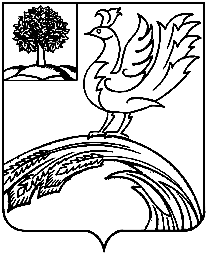 РЕВИЗИОННАЯ  КОМИССИЯ ТЕРБУНСКОГО МУНИЦИПАЛЬНОГО РАЙОНА                                 ЛИПЕЦКОЙ ОБЛАСТИ РОССИЙСКОЙ ФЕДЕРАЦИИСтандарт финансового контроля СФК-002«Общие правила проведения экспертно-аналитических мероприятий»УТВЕРЖДЕНО распоряжением председателя Ревизионной комиссии Тербунского муниципального района Липецкой областиот 10 ноября 2017г № 14-рс.Тербуны – 2017Содержание: 1.Общие положения…………………………………………………………… 32. Общая характеристика экспертно-аналитического мероприятия………... 3 3. Организация экспертно-аналитического мероприятия………………..….. 44. Подготовительный этап экспертно-аналитического мероприятия……. 55. Основной и заключительный этапы экспертно-аналитического      мероприятия ………………………………………………………………… 61. Общие положения1.1. Стандарт финансового контроля Ревизионной комиссии Тербунского муниципального района СФК 002 «Проведение экспертно-аналитического мероприятия» (далее – Стандарт) разработан в соответствии с Бюджетным Кодексом Российской Федерации, Федеральным законом от 7 февраля 2011 г. № 6-ФЗ «Об общих принципах организации и деятельности контрольно- счетных органов субъектов Российской Федерации и муниципальных образований», решением Совета депутатов Тербунского муниципального района от 22.02.2017 № 131 «О Положении о Ревизионной комиссии Тербунского муниципального района Липецкой области Российской Федерации», Общими требованиями к стандартам внешнего государственного и муниципального контроля для проведения контрольных и экспертно-аналитических мероприятий контрольно-счетными органами субъектов Российской Федерации и муниципальных образований, утвержденными Коллегией Счетной палаты РФ (протокол от 17 октября 2014 г. № 47К (993)), Регламентом Ревизионной комиссии Тербунского муниципального района (далее – Ревизионная комиссия). 1.2. Целью Стандарта является установление общих правил и процедур проведения Ревизионной комиссией  экспертно-аналитических мероприятий. 1.3. Задачами Стандарта являются: - определение содержания, принципов и процедур проведения экспертно-аналитического мероприятия;- установление общих требований к организации, подготовке к проведению, проведению и оформлению результатов экспертно- аналитического мероприятия. 1.4. Положения настоящего Стандарта не распространяются на подготовку заключений Ревизионной комиссии на проект закона о бюджете муниципального района,  документов по результатам оперативного контроля за ходом исполнения бюджета муниципального района, а также заключений на годовые отчѐты об исполнении бюджета муниципального района, подготовка которых регулируется соответствующими стандартами и иными внутренними нормативными документами Ревизионной комиссии. 2. Общая характеристика экспертно-аналитического мероприятия 2.1. Экспертно-аналитическое мероприятие представляет собой форму  осуществления Ревизионной комиссией внешнего государственного финансового контроля, посредством которой обеспечивается реализация полномочий Ревизионной комиссии. 2.2. Предметом экспертно-аналитического мероприятия являются организация и осуществление бюджетного процесса в Тербунском муниципальном районе, формирование, управление и распоряжение средствами бюджета муниципального района, муниципальной собственностью Тербунского муниципального района, а также деятельность в сфере экономики и финансов, в том числе влияющие на формирование и исполнение бюджетов, в рамках реализации задач Ревизионной комиссии. 2.3. Объектами экспертно-аналитического мероприятия являются органы местного самоуправления, организации, учреждения и иные юридические лица, физические лица и индивидуальные предприниматели, на которых в рамках предмета экспертно-аналитического мероприятия распространяются контрольные полномочия Ревизионной комиссии, установленные Бюджетным кодексом Российской Федерации, Федеральным законом от 7 февраля 2011 г. № 6-ФЗ «Об общих принципах организации и деятельности контрольно-счетных органов субъектов Российской Федерации и муниципальных образований», иными нормативными правовыми актами Российской Федерации, муниципального района. 2.4. Целями экспертно-аналитического мероприятия могут являться: - определение эффективности использования средств бюджета муниципального района, социально-экономического эффекта от реализации муниципальных программ; - определение эффективности деятельности органов исполнительной власти Тербунского муниципального района и иных бюджетополучателей; - определение эффективности использования муниципальной собственности Тербунского муниципального района; - определение уровня финансовой обеспеченности проектов муниципальных программ Тербунского муниципального района, иных нормативных правовых актов, затрагивающих вопросы формирования и исполнения бюджета муниципального района; - выявление последствий реализации решений и принимаемых в их исполнение нормативных правовых актов для формирования доходов и расходования бюджетных (внебюджетных) средств, а также использования  муниципальной собственности Тербунского муниципального района; - подготовка предложений по устранению выявленных нарушений и недостатков, совершенствованию законодательства, бюджетного процесса, межбюджетных отношений и другим вопросам; - подготовка предложений по сокращению неэффективных расходов, увеличение налоговых и неналоговых поступлений в бюджет муниципального района; - содействие созданию условий для противодействия коррупционным проявлениям; - иные цели, предусмотренные бюджетным законодательством. 3. Организация экспертно-аналитического мероприятия 3.1. Экспертно-аналитическое мероприятие проводится на основании плана работы Ревизионной комиссии на текущий год. Сроки проведения экспертно-аналитического мероприятия устанавливаются распоряжением о проведении мероприятия. Началом экспертно- аналитического мероприятия является дата, указанная в распоряжении о его проведении. Датой окончания – дата утверждения отчета (заключения). 3.2. Экспертно-аналитическое мероприятие проводится на основе информации и материалов, получаемых по запросам, и (или), при необходимости, непосредственно по месту расположения объектов мероприятия в соответствии с программой проведения данного мероприятия. 3.3. Организация экспертно-аналитического мероприятия включает три этапа – подготовительный, основной и заключительный, каждый из которых характеризуется выполнением определенных задач. Продолжительность проведения каждого из указанных этапов зависит от особенностей предмета и объектов экспертно-аналитического мероприятия. 3.4. К участию в экспертно-аналитическом мероприятии при необходимости, могут привлекаться сторонние специалисты (внешние эксперты). 4. Подготовительный этап экспертно-аналитического мероприятия4.1. Подготовка к проведению экспертно-аналитического мероприятия включает осуществление следующих действий: - предварительное изучение предмета и объектов мероприятия; - определение цели (целей) и вопросов мероприятия; - разработка и утверждение программы проведения экспертно- аналитического мероприятия.4.2. Предварительное изучение предмета и объектов экспертно- аналитического мероприятия проводится на основе полученной информации и собранных материалов. Информация по предмету экспертно-аналитического мероприятия, при необходимости, может быть получена путем направления в установленном порядке в адрес руководителей объектов экспертно-аналитического мероприятия, других государственных (муниципальных) органов, организаций (учреждений) запросов Ревизионной комиссии о предоставлении информации. 4.3. По результатам предварительного изучения предмета и объектов экспертно-аналитического мероприятия определяются цели и вопросы мероприятия, а также объем необходимых аналитических процедур. Формулировки целей должны четко указывать, решению каких вопросов предмета или деятельности объектов направлено проведение данного экспертно-аналитического мероприятия. По каждой цели экспертно-аналитического мероприятия определяется перечень вопросов, которые необходимо изучить и проанализировать в ходе проведения мероприятия. Формулировки и содержание вопросов должны выражать действия, которые необходимо выполнить для достижения целей мероприятия. Вопросы должны быть существенными и важными для достижения целей мероприятия. 4.4. По результатам предварительного изучения предмета и объектов экспертно-аналитического мероприятия при необходимости разрабатывается программа проведения экспертно-аналитического мероприятия, которая должна содержать следующие данные: - основание для проведения мероприятия (пункт плана работы Ревизионной комиссии, распоряжение и т.д.); - предмет мероприятия;  - объект (объекты) мероприятия; - цель (цели) и вопросы мероприятия; - исследуемый период; - сроки проведения мероприятия; - сроки составления справок (при необходимости);  - срок подготовки заключения (отчета) о результатах экспертно- аналитического мероприятия. 4.5. Программа проведения экспертно-аналитического мероприятия, изменения и дополнения к ней разрабатываются и утверждаются в порядке, установленном Регламентом Ревизионной комиссии. 4.6. После утверждения программы проведения экспертно- аналитического мероприятия при необходимости может разрабатываться рабочий план проведения мероприятия, содержащий распределение конкретных заданий по выполнению программы между исполнителями с указанием содержания работ (процедур), сроков исполнения работ и (или) подготовки документа по результатам выполнения работ. 4.7. В случае проведения экспертно-аналитического мероприятия, предусматривающего выезд (выход) на места расположения объектов мероприятия, руководителям объектов мероприятия могут направляться соответствующие уведомления о проведении экспертно-аналитического мероприятия на данных объектах. К уведомлению могут прилагаться: - копия утвержденной программы проведения экспертно-аналитического мероприятия (или выписка из программы); - перечень документов, которые должностные лица объекта мероприятия должны подготовить для представления лицам, участвующим в проведении мероприятия;- перечень вопросов, на которые должны ответить должностные лица объекта мероприятия до начала проведения мероприятия на данном объекте;- специально разработанные для данного мероприятия формы, необходимые для систематизации представляемой информации. 5. Основной и заключительный этапы экспертно-аналитического мероприятия 5.1. В соответствии с утвержденной программой на основном этапе проведения экспертно-аналитического мероприятия осуществляется сбор и исследование фактических данных и информации по предмету экспертно- аналитического мероприятия, полученных в ходе подготовки и проведения мероприятия. Результаты данного этапа фиксируются в рабочей документации экспертно-аналитического мероприятия, к которой относятся документы (их  копии) и иные материалы, получаемые от объектов экспертно-аналитического мероприятия, других государственных (муниципальных) органов и организаций, а также иные документы (при необходимости акты, справки, расчеты, аналитические записки и т.д.), подготовленные сотрудниками Ревизионной комиссии самостоятельно на основе собранных фактических данных и информации. Сформированная рабочая документация включается в дело экспертно- аналитического мероприятия и систематизируется в нем в порядке, отражающем последовательность осуществления процедур проведения мероприятия. По результатам сбора и анализа информации и материалов по месту расположения объекта экспертно-аналитического мероприятия, может составляться соответствующая аналитическая справка, которая включается в состав рабочей документации мероприятия. В случае необходимости, а также при анализе информации по нескольким объектам может оформляться сводная аналитическая справка. Сведения о выявленных в ходе проведения экспертно-аналитического мероприятия нарушениях и недостатках доводятся до руководства объектов мероприятия на заключительном этапе экспертно-аналитического мероприятия.5.2. При подготовке выводов и предложений (рекомендаций) по результатам экспертно-аналитического мероприятия используются результаты работы внешних экспертов в случае их привлечения к участию в экспертно- аналитическом мероприятии. 5.3. На заключительном этапе экспертно-аналитического мероприятия осуществляется подготовка заключения (отчета) о результатах экспертно- аналитического мероприятия. Заключения составляются, как правило, по итогам проведенных экспертиз нормативных правовых актов и их проектов. Заключение (отчет) о результатах экспертно-аналитического мероприятия должно содержать: - исходные данные о мероприятии (основание для проведения мероприятия, предмет, цель (цели), объекты мероприятия, исследуемый период, сроки проведения мероприятия); - информацию о результатах мероприятия, в которой отражаются содержание проведенного исследования в соответствии с предметом мероприятия, даются конкретные ответы по каждой цели мероприятия, указываются выявленные проблемы, причины их существования и последствия; - выводы, в которых в обобщенной форме отражаются итоговые оценки проблем и вопросов, рассмотренных в соответствии с программой проведения мероприятия; - предложения и рекомендации, основанные на выводах и направленные на решение исследованных проблем и вопросов. Кроме того, при необходимости заключение (отчет) может содержать приложения. 5.4. При подготовке заключения (отчета) о результатах экспертно- аналитического мероприятия следует руководствоваться следующими требованиями: - информация о результатах экспертно-аналитического мероприятия должна излагаться последовательно в соответствии с целями, поставленными в программе проведения мероприятия, и давать по каждой из них конкретные ответы с выделением наиболее важных проблем и вопросов; - заключение (отчет) должно включать только ту информацию и выводы, которые подтверждаются материалами рабочей документации мероприятия; - текст заключения (отчета) должен быть написан лаконично, легко читаться и быть понятным неограниченному кругу лиц, при использовании каких-либо специальных терминов и сокращений они должны быть объяснены (расшифрованы); - выводы должны быть аргументированными; - предложения (рекомендации) должны логически следовать из выводов, быть конкретными, сжатыми и простыми по форме и по содержанию, ориентированы на принятие конкретных мер по решению выявленных проблем, направлены на устранение причин и последствий недостатков в сфере предмета мероприятия, иметь четкий адресный характер. 5.5. Отчет (заключение) о результатах экспертно-аналитического мероприятия, направляется в уполномоченные органы власти Тербунского муниципального района , иные органы и организации. 5.6. Объектам мероприятия, органам местного самоуправления Тербунского муниципального района, учреждениям и иным организациям могут быть направлены информационные письма, содержащие выводы и предложения, сформулированные по итогам мероприятия. Информационные письма могут содержать положение о необходимости информирования Ревизионную комиссию о результатах их рассмотрения.